VIII Italian Conference on Magnetism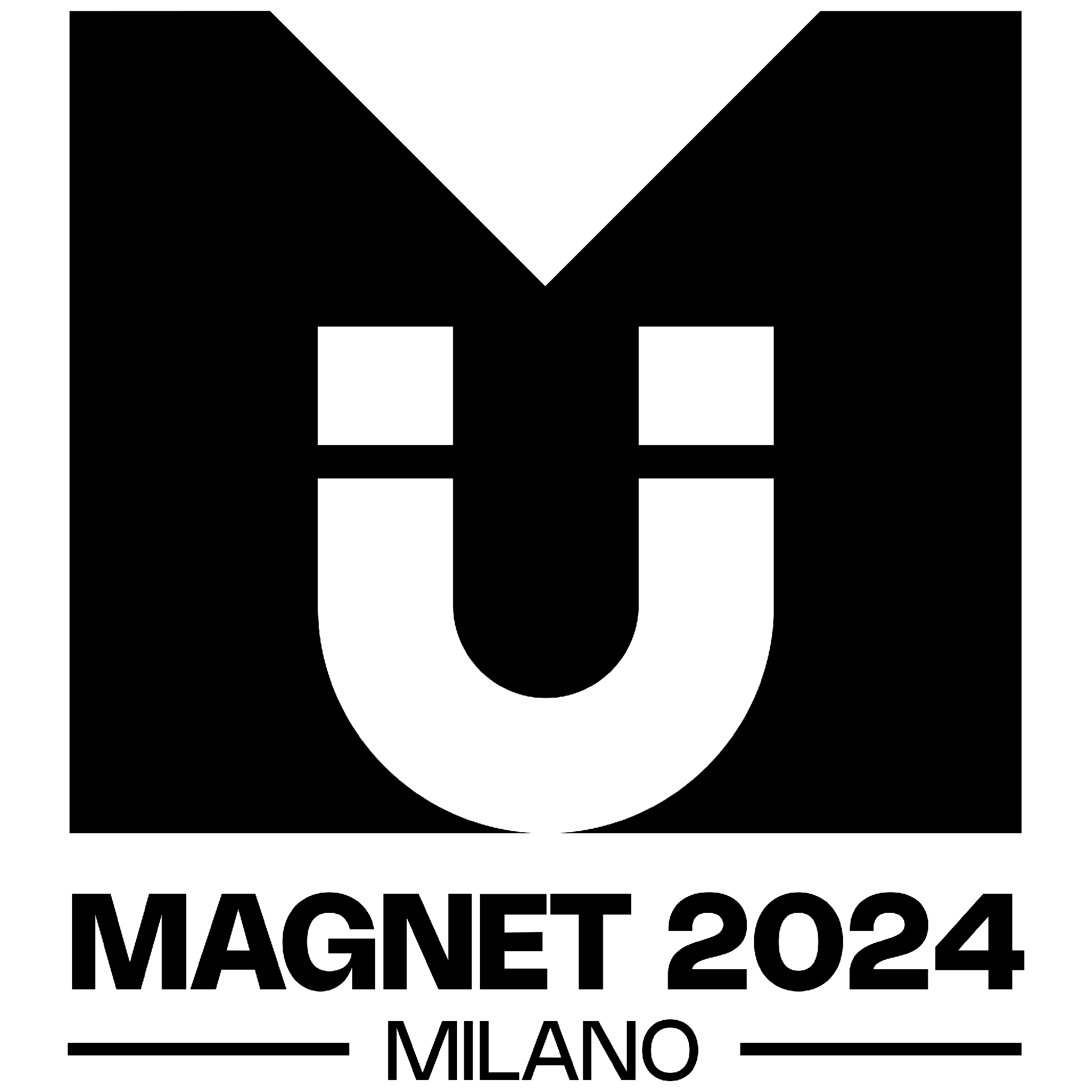 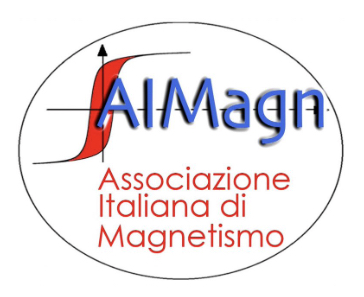 Milan, 7-9 February 2024MAGNET 2024 Registration & AIMagn Association FormSurname: _____________________________	Name: _______________________________Place of birth: __________________________	Date of birth: _________________________Fiscal code/VAT number: __________________________________________________________Email:  _________________________________________________________________________Affiliation: ______________________________________________________________________Address: _______________________________________________________________________Current Position: _________________________________________________________________Research field: ___________________________________________________________________Indicate items required in the table below:* Students and early-stage researchers not having yet discussed their own PhD thesis are entitled to this category. Certificate proving the student status is required.§ Social Dinner at the Restaurant El Brellin, Milano – Please detail any food restriction (eg. vegetarian), allergies, and special needs: ________________________________________________________________________________________________________________________________Payment of the registration fee can only be made by bank transfer to Associazione Italiana di Magnetismo:IBAN:		IT37G0200812710000101395051BIC/SWIFT:	UNCRITMMXXXPlace/Date					Signature Early Registration(up to 12/01/2024)Late Registration(after 12/01/2024)Regular (Includes AIMagn membership 2024)240 €⎕290 €⎕Student * (Includes AIMagn membership 2024)170 €⎕220 €⎕Social Dinner § (Participant)  50 €⎕  50 €⎕Social Dinner § (Accompanying person)  65 €⎕  65 €⎕